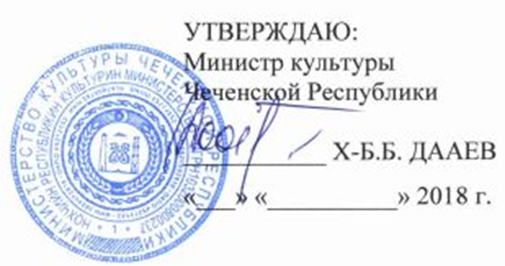 План мероприятий Министерства культуры Чеченской Республики на 3 квартал 2018 годаПримечание: в плане возможны изменения и дополнения№п/пНаименование мероприятияСроки и место проведенияОтветственный исполнительИюльИюльИюльИюльЗначимые мероприятия Значимые мероприятия Значимые мероприятия Значимые мероприятия Республиканская выставка работ мастеров изобразительного и декоративно-прикладного искусства «Как прекрасен этот мир!»11 июляГБУК «Республиканский центр культуры и искусства»Начальник отдела социально-культурной деятельностиМежрегиональное и международное сотрудничествоМежрегиональное и международное сотрудничествоМежрегиональное и международное сотрудничествоМежрегиональное и международное сотрудничествоУчастие Государственного ансамбля танца «Вайнах» в мероприятиях, посвященных Дням культуры Чеченской Республики в Москве12 июляКонцертный зал «CROCUS CITY HALL» г. МоскваНачальник отдела искусств и учебных заведенийКонцерт Государственного ансамбля танца «Вайнах» в рамках международного проекта «Русские сезоны»20-24 июляИталия, г. Флоренция, Сована, Рапалло, Аква-ТермеНачальник отдела искусств и учебных заведенийДеятельность музейных учрежденийДеятельность музейных учрежденийДеятельность музейных учрежденийДеятельность музейных учрежденийа) Обменные выставкиа) Обменные выставкиа) Обменные выставкиб) Стационарные выставочные проектыб) Стационарные выставочные проектыб) Стационарные выставочные проектыВыставка «Осетинская семья»7 июляГБУ «Мемориальный комплекс Славы им. А.А. Кадырова»Начальник отдела искусств и учебных заведенийВыставка декоративно-прикладного искусства 9 июля ГБУК «Краеведческий музей им. Х.А. Исаева»Начальник отдела искусств и учебных заведенийВыставка рисунков учащихся ДХШ п. Ойсхар «ФИФА – 2018»10 июляГБУК «Государственная галерея им. А.А. Кадырова»Начальник отдела искусств и учебных заведенийв) Передвижные выставкив) Передвижные выставкив) Передвижные выставкиВыставка Государственной галереи им. А.А. Кадырова «Просторы Чечни»2 июляДетский лагерь «Горный ключ» с. Сержень-Юрт, Шалинский муниципальный районНачальник отдела искусств и учебных заведенийВыставка из собственных фондов Мемориального комплекса Славы им. А.А. Кадырова «200 лет – г. Грозный»4, 31 июляПарк национальной культуры им. А.А. Кадырова г. ГрозныйНачальник отдела искусств и учебных заведенийВыставка Государственной галереи им. А.А. Кадырова «Мир глазами художника»11 июляПарк Материнской славыг. ГрозныйНачальник отдела искусств и учебных заведенийВыставка Государственной галереи им. А.А. Кадырова «Лето кистью»17 июляСквер им. П. Захарова г. ГрозныйНачальник отдела искусств и учебных заведенийВыставка Краеведческого музея им. Х.А. Исаева «Денежные знаки XVIII-XX вв.17 июляГБУК «Государственный мемориальный музей А.А. Кадырова»Начальник отдела искусств и учебных заведенийВыставка Национального музея ЧР «Спортивная слава Чечни»24 июляСДК с. Регита, Курчалоевский муниципальный районНачальник отдела искусств и учебных заведенийВыставка Государственной галереи им. А.А. Кадырова «Прикоснись к душе Кавказа»24 июляПарк национальной культуры им. А.А. Кадырова г. ГрозныйНачальник отдела искусств и учебных заведенийВыставки Национального музея ЧР «Основоположники чеченской литературы», «Трагедия советских военнопленных - узников фашистских концлагерей (1941-1945гг)»25-31 июля СДК с. Регита, Курчалоевский муниципальный районНачальник отдела искусств и учебных заведенийДеятельность театрально-концертных учрежденийДеятельность театрально-концертных учрежденийДеятельность театрально-концертных учрежденийДеятельность театрально-концертных учрежденийа) Стационарные спектакли, концертыа) Стационарные спектакли, концертыа) Стационарные спектакли, концертыКонцерт художественной самодеятельности для работников ГАИ (ГИБДД МВД РФ)2 июляГБУК «Киноконцертный зал «Центарой» им. Ю. Сакказова»Начальник отдела искусств и учебных заведенийКонцерт Государственного детского ансамбля песни и танца «Даймохк» им. М.А. Эсамбаева20 июляГАУ «Чеченский государственный театр юного зрителя»Начальник отдела искусств и учебных заведенийб) Гастрольная деятельность по республикеб) Гастрольная деятельность по республикеб) Гастрольная деятельность по республикеКонцерт Государственного фольклорного ансамбля песни и танца «Нохчо»в течение месяцапо муниципальным образованиям Чеченской РеспубликиНачальник отдела искусств и учебных заведенийКонцерт Государственного детского ансамбля песни и танца «Даймохк» им. М.А. Эсамбаевав течение месяцапо муниципальным образованиям Чеченской РеспубликиНачальник отдела искусств и учебных заведенийКонцерт Государственного ансамбля танца «Вайнах»в течение месяцапо муниципальным образованиям Чеченской РеспубликиНачальник отдела искусств и учебных заведенийГастрольная деятельность артистов Чеченской государственной филармонии им. А. Шахбулатовав течение месяцапо муниципальным образованиям Чеченской РеспубликиНачальник отдела искусств и учебных заведенийКадровая работаКадровая работаКадровая работаКадровая работаКурсы повышения квалификации «Составление библиографических записей и ссылок»Организатор – ГБУ «Центр народного творчества»2-3 июляГБУ «Национальная библиотека ЧР им. А.А. Айдамирова»Начальник отдела социально-культурной деятельностиСеминар «Параметры эффективности культурно-досуговой деятельности».Организатор – ГБУ «Центр народного творчества»23-24 июляГБУ «Национальная библиотека ЧР им. А.А. Айдамирова»Начальник отдела социально-культурной деятельности Семинар-практикум для библиотек республики «Информационно-библиографическая работа в современных условиях: создание библиографических пособий; библиографическое описание документа»Организатор – ГБУ «Национальная библиотека ЧР им. А.А. Айдамирова»31 июляГБУ «Национальная библиотека ЧР им. А.А. Айдамирова»Начальник отдела социально-культурной деятельностиДругие мероприятияДругие мероприятияДругие мероприятияДругие мероприятияЧтение любимой сказки по ролям «Сказкотерапия» в рамках проекта «На поляне сказок»2 июляГБУ «Республиканская детская библиотека им. С.В. Михалкова»Начальник отдела социально-культурной деятельностиДворовые показы документальных и мультипликационных фильмов профилактического и обучающего характера: «Правила дорожного движения», «Уроки осторожности с тетушкой Совой», «Что происходит с организмом человека после употребления наркотиков», «Травматизм – правила оказания первой медицинской помощи»Организатор – ГБУ «Государственное управление по кинематографии»2 июляул. Первомайская, № 854 июляул. Новаторов, №259 июляПроезд Олимпийский, №1012 июляул. Державина, №28116 июляул. Новаторов, №2117 июляул. Расковой, №12218 июляГородок Маяковского, № 13419 июляул. Каменщиков, №14ул. Новаторов, №31\33 г. ГрозныйНачальник отдела социально-культурной деятельностиКнижная выставка – обзор «Между отчаянием и упованием», приуроченная к 135-летию со дня рождения немецкого писателя Франца Кафки3 июляГБУ «Национальная библиотека ЧР им. А.А. Айдамирова»Начальник отдела социально-культурной деятельностиБеседа «Путешествие по сказкам В. Г. Сутеева», приуроченная к 115-летию со дня рождения русского писателя, художника – иллюстратора В. Г. Сутеева5 июляГБУ «Республиканская детская библиотека им. С.В. Михалкова»Начальник отдела социально-культурной деятельностиИгра-викторина «Скучать вам точно не придется», приуроченная к 60-летию со дня рождения российского детского писателя А.А. Усачева5 июляГБУ «Республиканская детская библиотека им. С.В. Михалкова»Начальник отдела социально-культурной деятельностиИнформационно-познавательный час «Знать. Уважать. Соблюдать»6 июля«Национальная библиотека ЧР им. А.А. Айдамирова»Начальник отдела социально-культурной деятельностиКнижная выставка «Ветеран чеченской журналистики», приуроченная к 85-летию со дня рождения Д. Д. Кагерманова9 июляГБУ «Национальная библиотека ЧР им. А.А. Айдамирова»Начальник отдела социально-культурной деятельностиПознавательно – игровое занятие «Как выжить на необитаемом острове?»9 июля ГБУ «Республиканская детская библиотека им. С.В. Михалкова»Начальник отдела социально-культурной деятельностиКонкурс рисунков «Здоровье не купишь»10 июля ГБУ «Республиканская детская библиотека им. С.В. Михалкова»Начальник отдела социально-культурной деятельностиВыставка поделок лиц с ограниченными физическими возможностями «Творчество без границ»10 июляГБУ «Национальная библиотека ЧР им. А.А. Айдамирова»Начальник отдела социально-культурной деятельностиКнижная выставка «Дело всей жизни», приуроченная к 80-летию со дня рождения чеченского актера и режиссера Р. Ш Хакишева 11 июляГБУ «Национальная библиотека ЧР им. А.А. Айдамирова»Начальник отдела социально-культурной деятельностиВикторина «Школа антитеррористической безопасности»11 июляГБУ «Республиканская детская библиотека им. С.В. Михалкова»Начальник отдела социально-культурной деятельностиВыставка «Берегись незнакомых предметов»12 июляГБУ «Республиканская библиотека для слепых»Начальник отдела социально-культурной деятельностиКнижная выставка-беседа «Последователь традиций классицизма», приуроченная к 205-летию со дня рождения русского художника и историка Н.Л. Бенуа13 июляГБУ «Национальная библиотека ЧР им. А.А. Айдамирова»Начальник отдела социально-культурной деятельностиКнижная выставка «Я мерил жизнь томами книг…», приуроченная к 90-летию со дня рождения русского писателя Валентина Пикуля13 июляГБУ «Национальная библиотека ЧР им. А.А. Айдамирова»Начальник отдела социально-культурной деятельностиДемонстрация документального фильма «Гаврила Романович Державин», посвященная  275-летию со дня рождения российского и советского актера Г.Р Державина14 июляГБУ «Национальная библиотека ЧР им. А.А. Айдамирова»Начальник отдела социально-культурной деятельностиЧас здоровья «Здоровая семья» 16 июляГБУ «Национальная библиотека ЧР им. А.А. Айдамирова»Начальник отдела социально-культурной деятельностиКнижная выставка-литературный портрет «Ни о чем не жалей », приуроченная к 90 -летию со дня рождения русского поэта А.Д. Дементьева16 июляГБУ «Национальная библиотека ЧР им. А.А. Айдамирова»Начальник отдела социально-культурной деятельностиЛитературный час «Поэт в России – больше, чем поэт…», посвященный 85 - летию со дня рождения русского поэта Е.А. Евтушенко 18 июляГБУ «Национальная библиотека ЧР им. А.А. Айдамирова»Начальник отдела социально-культурной деятельностиВечер-портрет «Мои года - мое богатство…», посвященный 80 - летию со дня рождения советского и грузинского певца В.К. Кикабидзе19 июляГБУ «Национальная библиотека ЧР им. А.А. Айдамирова»Начальник отдела социально-культурной деятельностиПоэтический марафон «Читаем Маяковского», приуроченный к 125- летию со дня рождения русского поэта В.В. Маяковского19 июля ГБУ «Республиканская детская библиотека им. С.В. Михалкова»Начальник отдела социально-культурной деятельностиМероприятия, посвященные 125-летию со дня рождения русского поэта В.В. Маяковского:Книжная выставка «Мой стих дойдет через хребты веков»;Виртуальная выставка «Я знаю силу слов, я знаю слов набат»;
Литературный час «Поэт и его наследие»19 июляГБУ «Национальная библиотека ЧР им. А.А. Айдамирова»Начальник отдела социально-культурной деятельностиЧас литературы «Жизнь, отданная детям», посвященный 140-летию со дня рождения польского педагога Я. Корчака22 июляГБУ «Национальная библиотека ЧР им. А.А. Айдамирова»Начальник отдела социально-культурной деятельностиКонкурс-эссе среди читателей библиотеки «Обычаи и традиции моей семьи»23 июля ГБУ «Республиканская детская библиотека им. С.В. Михалкова»Начальник отдела социально-культурной деятельностиКонкурс чтецов «Любимый край»24 июляГБУ «Республиканская детская библиотека им. С.В. Михалкова»Начальник отдела социально-культурной деятельностиМероприятия, посвященные 190 -летию со дня рождения русского писателя Н.Г. Чернышевского: Книжная выставка «Мы этим именем гордимся»;Книжно-иллюстрированная выставка «Н.Г. Чернышевский и его эпоха»;Литературный час «Тот, кого помнят - жив…»24 июляГБУ «Национальная библиотека ЧР им. А.А. Айдамирова»Начальник отдела социально-культурной деятельностиМузыкальный час «Творец волшебной музыки», посвященный 215-летию со дня рождения французского композитора А.Ш. Адана24 июляГБУ «Национальная библиотека ЧР им. А.А. Айдамирова»Начальник отдела социально-культурной деятельностиКонкурс чтецов «Мой Лермонтов», приуроченный ко Дню памяти русского поэта и писателя М.Ю. Лермонтова25 июля ГБУ «Республиканская детская библиотека им. С.В. Михалкова»Начальник отдела социально-культурной деятельностиВечер романса «За все, за все тебя благодарю я», приуроченный ко Дню памяти русского поэта и писателя М.Ю. Лермонтова27 июля ГБУ «Национальная библиотека ЧР им. А.А. Айдамирова»Начальник отдела социально-культурной деятельностиМероприятия, посвященные 95-летию со дня рождения советского кинорежиссера и киноактера В.П. Басова: Книжная выставка «Снимал для взрослых, играл для детей»; Демонстрация отрывков из кинофильмов с участием киноактера28 июляГБУ «Национальная библиотека ЧР им. А.А. Айдамирова»Начальник отдела социально-культурной деятельностиРеализация образовательных проектов: музейные уроки и уроки мужества (памятным датам истории России и ЧР), проведение просветительских мероприятий с участием школьников и студентов, организация тематических мероприятий, посвященных юбилейным и памятным датамв течение месяцаМузейные учрежденияНачальник отдела искусств и учебных заведенийМероприятия, посвященные памятным и праздничным датамв течение месяцаБиблиотечные учрежденияНачальник отдела социально-культурной деятельностиМероприятия в рамках программ по профилактике борьбы с наркоманией и наркобизнесом, духовно-нравственного воспитания подрастающего поколения, профилактике предупреждения дорожно-транспортных происшествий и безопасности дорожного движения, противодействия коррупциив течение месяцаГосударственные учрежденияНачальник отдела социально-культурной деятельностиНачальник отдела искусств и учебных заведенийАвгустАвгустАвгустАвгустЗначимые мероприятия Значимые мероприятия Значимые мероприятия Значимые мероприятия Республиканский фестиваль патриотической песни «Даймехкан турпалхо», посвященный дню рождения Первого Президента ЧР, Героя России А.А. КадыроваОрганизатор- ГБУ «Центр народного творчества»21 августаДК им. Ш. ЭдисултановаНачальник отдела социально-культурной деятельностиТоржественное мероприятие, посвященное дню рождения Первого Президента Чеченской Республики, Героя России А.А. Кадырова (Премьера спектакля Чеченского государственного драматического театра им. Х. Нурадилова «Орцах валар» («Призванный спасти»))23 августаЧеченская государственная филармония им. А. Шахбулатова (Театрально-концертный зал)Начальник отдела искусств и учебных заведенийМежрегиональное и международное сотрудничествоМежрегиональное и международное сотрудничествоМежрегиональное и международное сотрудничествоМежрегиональное и международное сотрудничествоПерсональная выставка московских художников Е.О. Рябовой иМ.П. БогдановойавгустГБУК «Национальный музей ЧР»Начальник отдела искусств и учебных заведенийДеятельность музейных учрежденийДеятельность музейных учрежденийДеятельность музейных учрежденийДеятельность музейных учрежденийа) Обменные выставкиа) Обменные выставкиа) Обменные выставкиб) Стационарные выставочные проектыб) Стационарные выставочные проектыб) Стационарные выставочные проектыВыставка картин чеченских художников6 августаГБУК «Краеведческий музей им. Х.А. Исаева»Начальник отдела искусств и учебных заведенийРегиональная выставка Союза художников ЧР, приуроченная ко дню рождения Первого Президента ЧР, Героя России А.А. Кадырова20 августаГБУ «Мемориальный комплекс Славы им. А.А. Кадырова»Начальник отдела искусств и учебных заведенийПерсональная выставка чеченской художницы А. Хаджимурадовой «Помни и гордись!», приуроченная ко дню рождения Первого Президента ЧР, Героя России А.А. Кадырова21 августаГБУК «Государственная галерея им. А.А. Кадырова»Начальник отдела искусств и учебных заведенийВыставка фотографий и материалов, посвященная дню рождения Первого Президента ЧР, Героя России А.А. Кадырова22 августаГБУК «Краеведческий музей им. Х.А. Исаева»Начальник отдела искусств и учебных заведенийФотовыставка «Итум-Кали: взгляд в прошлое»28 августаГБУК «Краеведческий музей им. Х.А. Исаева»Начальник отдела искусств и учебных заведенийВыставка «Герои, подвиги, судьбы»августЛитературно-этнографический музей Л.Н. ТолстогоНачальник отдела искусств и учебных заведенийВыставка произведений писателей Чеченской РеспубликиавгустМахкетинский краеведческий музейНачальник отдела искусств и учебных заведенийв) Передвижные выставкив) Передвижные выставкив) Передвижные выставкиВыставка Государственной галереи им. А.А. Кадырова «Родные просторы»9 августаПарк Материнской славыг. ГрозныйНачальник отдела искусств и учебных заведенийВыставка Государственной галереи им. А.А. Кадырова «Вдохновение»17 августаЦветочный парк г. ГрозныйНачальник отдела искусств и учебных заведенийВыставка из основных фондов Мемориального комплекса Славы им. А.А. Кадырова, приуроченная ко дню рождения Первого Президента ЧР, Героя России А.А. Кадырова17 августас. Курчалой, Курчалоевский муниципальный районНачальник отдела искусств и учебных заведенийВыставка Государственной галереи им. А.А. Кадырова «Мгновение и вечность», приуроченная ко дню рождения Первого Президента ЧР, Героя России А.А. Кадырова22 августаПарк национальной культуры А.А. Кадырова г. ГрозныйНачальник отдела искусств и учебных заведенийВыставка Государственной галереи им. А.А. Кадырова «Сила духа и верность традиций!»24 августаЦветочный парк г. ГрозныйНачальник отдела искусств и учебных заведенийВыставка Государственной галереи им. А.А. Кадырова «Даймохк»29 августаСквер журналистов г. ГрозныйНачальник отдела искусств и учебных заведенийДеятельность театрально-концертных учрежденийДеятельность театрально-концертных учрежденийДеятельность театрально-концертных учрежденийДеятельность театрально-концертных учрежденийа) Стационарные спектакли, концертыа) Стационарные спектакли, концертыа) Стационарные спектакли, концертыСпектакль «Тайна пещеры»2, 4 августаГАУ «Чеченский государственный театр юного зрителя»Начальник отдела искусств и учебных заведенийСпектакль «Король Лир»3 августаГАУ «Государственный русский драматический театр им. М.Ю. Лермонтова»Начальник отдела искусств и учебных заведенийСпектакль «Хьоме нус»4 августаГАУ «Государственный русский драматический театр им. М.Ю. Лермонтова»Начальник отдела искусств и учебных заведенийСпектакль «Звездный мальчик»8, 22 августаГАУ «Государственный русский драматический театр им. М.Ю. Лермонтова»Начальник отдела искусств и учебных заведенийСпектакль «Золотой цыпленок»9, 11 августаГАУ «Чеченский государственный театр юного зрителя»Начальник отдела искусств и учебных заведенийСпектакль «Ансар и Заза»11 августаГАУ «Государственный русский драматический театр им. М.Ю. Лермонтова»Начальник отдела искусств и учебных заведенийСпектакль «Единственный наследник»15 августаГАУ «Государственный русский драматический театр им. М.Ю. Лермонтова»Начальник отдела искусств и учебных заведенийСпектакль «Солдат и ведьма»16, 18 августаГАУ «Чеченский государственный театр юного зрителя»Начальник отдела искусств и учебных заведенийСпектакль «Мохсолтин доьхна де»17 августаГАУ «Государственный русский драматический театр им. М.Ю. Лермонтова»Начальник отдела искусств и учебных заведенийСпектакль «Вкус халвы»18 августаГАУ «Государственный русский драматический театр им. М.Ю. Лермонтова»Начальник отдела искусств и учебных заведенийКонцерт Государственного детского ансамбля песни и танца «Даймохк» им. М.А. Эсамбаева, приуроченный ко дню рождению ПервогоПрезидента ЧР, Героя России А.А. Кадырова22 августаКонцертный зал «Вайнах»25 августаГБУК «Чеченская государственная филармония им. А. Шахбулатова» (малый зал)Начальник отдела искусств и учебных заведенийМероприятие, приуроченное к дню рождения Первого Президента ЧР, Героя России А.А. Кадырова22 августаГБУК «Киноконцертный зал «Центарой» им. Ю. СакказоваНачальник отдела искусств и учебных заведенийСпектакль «Полторы горсти», приуроченный к дню рождения Первого Президента Чеченской Республики, Героя России А.А. Кадырова23 августаГАУ «Чеченский государственный театр юного зрителя»Начальник отдела искусств и учебных заведенийСпектакль «Полторы горсти»23, 25 августаГАУ «Чеченский государственный театр юного зрителя»Начальник отдела искусств и учебных заведенийСпектакль «Малиновый медведь»24 августаГАУ «Государственный русский драматический театр им. М.Ю. Лермонтова»Начальник отдела искусств и учебных заведенийСпектакль «Шейх поневоле»28 августаГАУ «Государственный русский драматический театр им. М.Ю. Лермонтова»Начальник отдела искусств и учебных заведенийСпектакль «1аьржа к1ант»31 августаГАУ «Государственный русский драматический театр им. М.Ю. Лермонтова»Начальник отдела искусств и учебных заведенийб) Гастрольная деятельность по республикеб) Гастрольная деятельность по республикеб) Гастрольная деятельность по республикеКонцерт Государственного фольклорного ансамбля песни и танца «Нохчо»в течение месяцапо муниципальным образованиям Чеченской РеспубликиНачальник отдела искусств и учебных заведенийСпектакли Чеченского государственного драматического театра им. Х. Нурадилова «Бекхам» («Расплата»), «Золушка», «Веселое колесо», «Заза дьаккхинчу бешахь к1айн ц1а» («Белый дом в цветущем саду»), «Хьуьнан юккъехь ирзу», «Майра к1ант Берс а, хаза йо1 Жовхар а» («Сказка об отважном Берсе и прекрасной Жовхар»), «Денисолт», «Приключения Буратино», «Дахаран урчакх» («Веретено жизни»), «Волшебная лампа Аладдина»в течение месяцапо муниципальным образованиям Чеченской РеспубликиНачальник отдела искусств и учебных заведенийСпектакли Государственного русского драматического театра им. М.Ю. Лермонтова «Вкус халвы», «Хьоме нус», «Шейх поневоле», «1аьржа к1ант», «Мохьсолтин доьхна де»в течение месяцапо муниципальным образованиям Чеченской РеспубликиНачальник отдела искусств и учебных заведенийСпектакли Чеченского государственного театра юного зрителя «Тайна пещеры», «Золотой цыпленок», «Хищный заяц», «Дорожные приключения незнайки и Шапокляк», «Таинственный гиппопотам»в течение месяцапо муниципальным образованиям Чеченской РеспубликиНачальник отдела искусств и учебных заведенийКонцерт Государственного ансамбля танца «Вайнах»в течение месяцапо муниципальным образованиям Чеченской РеспубликиНачальник отдела искусств и учебных заведенийГастрольная деятельность артистов Чеченской государственной филармонии им. А. Шахбулатовав течение месяцапо муниципальным образованиям Чеченской РеспубликиНачальник отдела искусств и учебных заведенийКадровая работаКадровая работаКадровая работаКадровая работаМастер-класс «Аспекты формирования и развития вокальных навыков в самодеятельном творческом формировании»Организатор- ГБУ «Центр народного творчества»6-7 августаГБУ «Национальная библиотека ЧР им. А.А. Айдамирова»Начальник отдела социально-культурной деятельностиСеминар-практикум «Работа с АБИС ИРБИС64, правильное библиографическое описание»Организатор - ГБУ «Национальная библиотека ЧР им. А.А. Айдамирова»31 августаГБУ «Национальная библиотека ЧР им. А.А. Айдамирова»Начальник отдела социально-культурной деятельностиКурсы повышения квалификации для библиотекарей по программе: «Правовое регулирование библиотечно-информационной деятельности»Организатор - ГБУ ДПО «Учебно-методический центр повышения квалификации работников культуры и искусства»августГБУ «Национальная библиотека ЧР им. А.А. Айдамирова»Начальник отдела искусств и учебных заведенийМероприятия по развитию и поддержке детского и юношеского творчестваМероприятия по развитию и поддержке детского и юношеского творчестваМероприятия по развитию и поддержке детского и юношеского творчестваМероприятия по развитию и поддержке детского и юношеского творчестваТоржественное мероприятие, посвященное дню рождения Первого Президента ЧР, Героя России А.А. Кадырова 24 августаГБУ ПО «Чеченский государственный колледж культуры и искусства» им. В.А. Татаева»Начальник отдела искусств и учебных заведенийТоржественное мероприятие, посвященное дню рождения Первого Президента ЧР, Героя России А.А. Кадырова25 августаГБУ ДО «Национальная музыкальная школа для одаренных детей»им. М. Магомаева»Начальник отдела искусств и учебных заведенийТоржественное мероприятие «Открытие нового учебного года»31 августаГБУ ДО «Национальная музыкальная школа для одаренных детей»им. М. Магомаева»Начальник отдела искусств и учебных заведенийВыставка детского изобразительного искусства «Мир ценою жизни», приуроченная ко дню рождения Первого Президента ЧР, Героя России А.А. КадыроваОрганизатор - ГБУ ДПО «Учебно-методический центр повышения квалификации работников культуры и искусства»август ДХШ № 2 г. ГрозныйНачальник отдела искусств и учебных заведенийДругие мероприятияДругие мероприятияДругие мероприятияДругие мероприятияМероприятия, приуроченные ко дню рождения Первого Президента ЧР, Героя России А.А. Кадырова, с демонстрацией документально фильма «Отец», «Мы помним подвиг твой, Ахмат!», «Жизнь Героя», «КЪОНАХ – Ахмат-Хаджи Кадыров!»Организатор – ГБУ «Государственное управление по кинематографии»1 августаГБУ «Государственное управление по кинематографии»8 августа Отдел труда и занятости населения Октябрьского района г. Грозный15 августаОтдел труда и занятости населения Ленинского района г. Грозный23 августаМФЦ «Мои документы»Старопромысловского района г. ГрозныйНачальник отдела социально-культурной деятельностиКнижная выставка «Страницы истории нашего города»;Час истории «Стодневные бои»2 августаГБУ «Национальная библиотека ЧР им. А.А. Айдамирова»Начальник отдела социально-культурной деятельностиЕжегодная поездка людей с ограниченными возможностями в зиярт «Дорога к истине»3 августаГБУ «Республиканская библиотека для слепых»Начальник отдела социально-культурной деятельностиКнижно – иллюстрированная выставка «Чтение – дело семейное»5 августа ГБУ «Национальная библиотека ЧР им. А.А. Айдамирова»Начальник отдела социально-культурной деятельностиКруглый стол «Семейное чтение: традиции и современность»5 августа ГБУ «Национальная библиотека ЧР им. А.А. Айдамирова»Начальник отдела социально-культурной деятельностиКнижная выставка «Роль семьи в современном обществе»6 августаГБУ «Республиканская детская библиотека им. С.В. Михалкова»Начальник отдела социально-культурной деятельностиУрок правовых знаний «Закон и ответственность» (повышение правовой грамотности старшеклассников)8 августаГБУ «Национальная библиотека ЧР им. А.А. Айдамирова»Начальник отдела социально-культурной деятельностиВыставка «Первая дореволюционная кинозвезда», посвященная 125-летию со дня рождения актрисы В.В. Холодной9 августаГБУ «Национальная библиотека ЧР им. А.А. Айдамирова»Начальник отдела социально-культурной деятельностиКнижная выставка «Советы бывалого пчеловода»10 августаГБУ «Национальная библиотека ЧР им. А.А. Айдамирова»Начальник отдела социально-культурной деятельностиКнижно – иллюстрированная выставка «Знамя единства», посвященная Дню государственного флага России13 по 24 августа ГБУ «Республиканская детская библиотека им. С.В. Михалкова»Начальник отдела социально-культурной деятельностиДворовые показы документальных и мультипликационных фильмов профилактического и обучающего характера: «Правила дорожного движения», «Уроки осторожности с тетушкой Совой», «Что происходит с организмом человека после употребления наркотиков», «Травматизм – правила оказания первой медицинской помощи»Организатор – ГБУ «Государственное управление по кинематографии»13 августаОлимпийский проезд, №10 14 августаул. Митаева, №6520 августа Олимпийский проезд, №10г. ГрозныйНачальник отдела социально-культурной деятельностиКнижная выставка «Халкъана а, 1илмана а д1аделла дахар», посвященная 100-летию со дня рождения советского и российского лингвиста Ю.Д. Дешериева18 августаГБУ «Национальная библиотека ЧР им. А.А. Айдамирова»Начальник отдела социально-культурной деятельностиМастер-класс по живописи «Рисуем лето!»19 августаГБУ «Национальная библиотека ЧР им. А.А. Айдамирова»Начальник отдела социально-культурной деятельностиИстория одного портрета «Писатель одного романа», посвященная 200-летию со дня рождения английской писательницы и поэтессы Эмили Бронте20 августаГБУ «Национальная библиотека ЧР им. А.А. Айдамирова»Начальник отдела социально-культурной деятельностиМероприятие, посвященное 75-летию разгрома советскими войсками немецко- фашистских войск в Курской битве с показом документального фильма «Они сражались за родину!»20 августаГБУ «Государственное управление по кинематографии»Начальник отдела социально-культурной деятельностиЛитературный портрет «Точность детали и правда образа», посвященный 110-летию со дня рождения американского писателя Уильяма Сарояна20 августаГБУ «Национальная библиотека ЧР им. А.А. Айдамирова»Начальник отдела социально-культурной деятельностиКнижная выставка «Я - гражданин России»21 августаГБУ «Национальная библиотека ЧР им. А.А. Айдамирова»Начальник отдела социально-культурной деятельностиЧас информации «В мире рабочих профессий»22 августаГБУ «Национальная библиотека ЧР им. А.А. Айдамирова»Начальник отдела социально-культурной деятельностиКнижная экспозиция «Великий перелом»22 августаГБУ «Национальная библиотека ЧР им. А.А. Айдамирова»Начальник отдела социально-культурной деятельностиКнижно – иллюстрированная выставка «Ахмат-Хаджи Кадыров - Герой нашего времени», посвященная дню рождения Первого Президента ЧР, Героя России А.А. Кадырова23 августаГБУ «Республиканская детская библиотека им. С.В. Михалкова»Начальник отдела социально-культурной деятельностиВечер памяти «Герой России», посвященный дню рождения Первого Президента ЧР, Героя России А.А. Кадырова23 августаГБУ «Республиканская библиотека для слепых»Начальник отдела социально-культурной деятельностиБеседа «Курская битва в живописи»23 августаГБУ «Национальная библиотека ЧР им. А.А. Айдамирова»Начальник отдела социально-культурной деятельностиПолитический портрет «Махкаца, халкъаца шеен дахар доьзна», посвященный дню рождения Первого Президента ЧР, Героя России А.А. Кадырова23 августаГБУ «Национальная библиотека ЧР им. А.А. Айдамирова»Начальник отдела социально-культурной деятельностиВстреча сотрудников с доктором философских наук, профессором Т.А. Мазаевой, посвященная Дню знаний «Знания – окно в мир»Организатор- ГБУ «Центр народного творчества»31 августаГБУК «Республиканский центр культуры и искусства»Начальник отдела социально-культурной деятельностиРеализация образовательных проектов: музейные уроки и уроки мужества, проведение просветительских мероприятий с участием школьников и студентов, организация тематических мероприятий, посвященных юбилейным и памятным датамв течение месяцаМузейные учрежденияНачальник отдела искусств и учебных заведенийМероприятия, посвященные памятным и праздничным датамв течение месяцаБиблиотечные учрежденияНачальник отдела социально-культурной деятельностиМероприятия в рамках программ по профилактике борьбы с наркоманией и наркобизнесом, духовно-нравственного воспитания подрастающего поколения, профилактике предупреждения дорожно-транспортных происшествий и безопасности дорожного движения, противодействия коррупциив течение месяцаГосударственные учрежденияНачальник отдела социально-культурной деятельностиНачальник отдела искусств и учебных заведенийСентябрьСентябрьСентябрьСентябрьЗначимые мероприятия Значимые мероприятия Значимые мероприятия Значимые мероприятия Торжественное мероприятие, посвященное Дню Республики (Дню гражданского согласия и единения)6 сентябряЧеченская государственная филармония им. А. Шахбулатова (Театрально-концертный зал)Начальник отдела искусств и учебных заведенийТоржественное мероприятие, посвященное Дню чеченской женщины17 сентябряЧеченская государственная филармония им. А. Шахбулатова (Театрально-концертный зал)Начальник отдела искусств и учебных заведенийРеспубликанская выставка мастеров изобразительного и декоративно-прикладного искусства «Палитра», посвященная Дню чеченской женщиныОрганизатор – ГБУ «Центр народного творчества»20 сентябряГБУК «Республиканский центр культуры и искусства»Начальник отдела социально-культурной деятельностиМежрегиональное и международное сотрудничествоМежрегиональное и международное сотрудничествоМежрегиональное и международное сотрудничествоМежрегиональное и международное сотрудничествоВыставка художников из регионов СКФО «Город, в котором хочется жить» к 200-летию города Грозный17 сентябряГБУ «Мемориальный комплекс Славы им. А.А. Кадырова»Начальник отдела искусств и учебных заведенийУчастие Государственного ансамбля танца «Вайнах» в Международном фестивале народного творчества «В гостях у казаков России»27, 29 сентябряОбластной центр культуры и народного творчества г. Липецк, Липецкая областьНачальник отдела искусств и учебных заведенийКонцерт Государственного ансамбля танца «Вайнах»28 сентября Центр культурного развитияг. Грязи, Липецкая областьНачальник отдела искусств и учебных заведенийДеятельность музейных учрежденийДеятельность музейных учрежденийДеятельность музейных учрежденийДеятельность музейных учрежденийа) Обменные выставкиа) Обменные выставкиа) Обменные выставкиб) Стационарные выставочные проектыб) Стационарные выставочные проектыб) Стационарные выставочные проектыПерсональная выставка ингушских мастеров Даурбековых «Радуга дружбы», приуроченная ко Дню Республики (Дню гражданского согласия и единения)4 сентябряГБУК «Государственная галерея им. А.А. Кадырова»Начальник отдела искусств и учебных заведенийВыставка произведений чеченских писателей и поэтов5 сентябряГБУК «Краеведческий музей им. Х.А. Исаева»Начальник отдела искусств и учебных заведенийЭтнографическая выставка кумыков5 сентябряГБУ «Мемориальный комплекс Славы им. А.А. Кадырова»Начальник отдела искусств и учебных заведенийВыставка фотографий и материалов, посвященная председателю Государственного Совета Чеченской Республики Х.А. Исаеву25 сентябряГБУК «Краеведческий музей им. Х.А. Исаева»Начальник отдела искусств и учебных заведенийФото и книжная выставка «Л.Н. Толстой и Кавказ»сентябрьЛитературно-этнографический музей Л.Н. ТолстогоНачальник отдела искусств и учебных заведенийв) Передвижные выставкив) Передвижные выставкив) Передвижные выставкиВыставка из собственных фондов Мемориального комплекса Славы им. А.А. Кадырова, посвященная Дню борьбы с терроризмом3 сентябряВ/ч 46 отдельной ордена Жукова бригады оперативного назначения войск национальной гвардии РФНачальник отдела искусств и учебных заведенийВыставка Государственной галереи им. А.А. Кадырова «Радуга дружбы»11 сентябряМБОУ «СОШ № 20 г.Грозный»Начальник отдела искусств и учебных заведенийВыставка Государственной галереи им. А.А. Кадырова «Родимый край, Родина моя!» 14 сентябряМБОУ «СОШ №18 г. Грозный»Начальник отдела искусств и учебных заведенийВыставка из собственных фондов Мемориального комплекса Славы им. А.А. Кадырова, посвященная Дню чеченской женщины14 сентябряПарк Материнской Славы г. ГрозныйНачальник отдела искусств и учебных заведенийВыставка Государственной галереи им. А.А. Кадырова «Твоя улыбка согревает землю», приуроченная ко Дню чеченской женщины18 сентябряФГБОУ ВО «Чеченский государственный педагогический университет»Начальник отдела искусств и учебных заведенийВыставка Национального музея ЧР «Спортивная слава Чечни»21 сентябряРДК Наурского муниципального районаНачальник отдела искусств и учебных заведенийВыставки Национального музея ЧР «Основоположники чеченской литературы», «Трагедия советских военнопленных - узников фашистских концлагерей (1941-1945гг)»22-27 сентябряРДК Наурского муниципального районаНачальник отдела искусств и учебных заведенийВыставка Государственной галереи им. А.А. Кадырова «Родимый край»25 сентябряФГБОУ ВО «Грозненский государственный нефтяной технический университет»Начальник отдела искусств и учебных заведенийВыставка Государственной галереи им. А.А. Кадырова «Многообразие красок Кавказа»28 сентябряЛитературно-мемориальный музей А.С. СулеймановаНачальник отдела искусств и учебных заведенийФотовыставка Аргунского государственного историко-архитектурного и природного музея-заповедника «Природа горной Чечни»сентябрьФГБОУ ВО «Чеченский государственный университет»Начальник отдела искусств и учебных заведенийДеятельность театрально-концертных учрежденийДеятельность театрально-концертных учрежденийДеятельность театрально-концертных учрежденийДеятельность театрально-концертных учрежденийа) Стационарные спектакли, концертыа) Стационарные спектакли, концертыа) Стационарные спектакли, концертыСпектакль «Али-Баба и золото разбойников»4 сентябряГАУ «Государственный русский драматический театр им. М.Ю. Лермонтова»Начальник отдела искусств и учебных заведенийСпектакль «Звездный мальчик»6, 25 сентябряГАУ «Государственный русский драматический театр им. М.Ю. Лермонтова»Начальник отдела искусств и учебных заведенийСпектакль «Кот сапогах»6, 8 августаГАУ «Чеченский государственный театр юного зрителя»Начальник отдела искусств и учебных заведенийСпектакль «1аьржа к1ант»8, 18 сентябряГАУ «Государственный русский драматический театр им. М.Ю. Лермонтова»Начальник отдела искусств и учебных заведенийКонцерт Государственного детского ансамбля песни и танца «Даймохк» им. М.А. Эсамбаева9 сентябряГБУК «Чеченская государственная филармония им. А. Шахбулатова» (малый зал)Начальник отдела искусств и учебных заведенийСпектакль «Мохсолтин доьхна де»11 августаГАУ «Государственный русский драматический театр им. М.Ю. Лермонтова»Начальник отдела искусств и учебных заведенийСпектакль «Полторы горсти»13, 15 августаГАУ «Чеченский государственный театр юного зрителя»Начальник отдела искусств и учебных заведенийСпектакль «Хьоме нус»13 августа,ГАУ «Государственный русский драматический театр им. М.Ю. Лермонтова»Начальник отдела искусств и учебных заведенийСпектакль «Крик»13 августаГАУ «Чеченский государственный театр юного зрителя»Начальник отдела искусств и учебных заведенийМероприятие, посвященное Дню чеченской женщины14 сентябряГБУК «Киноконцертный зал «Центарой им. Ю. СакказоваНачальник отдела искусств и учебных заведенийКонцерт Государственного фольклорного ансамбля песни и танца «Нохчо»15 сентябряКонцертный зал «Вайнах»Начальник отдела искусств и учебных заведенийСпектакль «Король Лир»16 сентябряГАУ «Государственный русский драматический театр им. М.Ю. Лермонтова»Начальник отдела искусств и учебных заведенийСпектакль «Хищный заяц»20, 22 августаГАУ «Чеченский государственный театр юного зрителя»Начальник отдела искусств и учебных заведенийСпектакль «Старший сын»21 сентябряГАУ «Государственный русский драматический театр им. М.Ю. Лермонтова»Начальник отдела искусств и учебных заведенийСпектакль «Заяц и Волкшебство»27, 29 августаГАУ «Чеченский государственный театр юного зрителя»Начальник отдела искусств и учебных заведенийСпектакль «Единственный наследник»29 сентябряГАУ «Государственный русский драматический театр им. М.Ю. Лермонтова»Начальник отдела искусств и учебных заведенийб) Гастрольная деятельность по республикеб) Гастрольная деятельность по республикеб) Гастрольная деятельность по республикеКонцерт Государственного детского ансамбля песни и танца «Даймохк» им. М.А. Эсамбаева21 сентябряМБОУ «Гимназия №55 г. Грозный»25 сентября МБОУ «СОШ №15 г. Грозный»Начальник отдела искусств и учебных заведенийКонцерт Государственного ансамбля танца «Вайнах»в течение месяцапо муниципальным образованиям Чеченской РеспубликиНачальник отдела искусств и учебных заведенийКонцерт Государственного фольклорного ансамбля песни и танца «Нохчо»в течение месяцапо муниципальным образованиям Чеченской РеспубликиНачальник отдела искусств и учебных заведенийКонцерт Республиканского детского ансамбля песни и танца «Башлам» им. Х. Алиевав течение месяцапо муниципальным образованиям Чеченской Республики Начальник отдела искусств и учебных заведенийСпектакли Чеченского государственного драматического театра им. Х. Нурадилова «Бекхам» («Расплата»), «Золушка», «Веселое колесо», «Заза дьаккхинчу бешахь к1айн ц1а» («Белый дом в цветущем саду»), «Хьуьнан юккъехь ирзу», «Майра к1ант Берс а, хаза йо1 Жовхар а» («Сказка об отважном Берсе и прекрасной Жовхар»), «Денисолт», «Приключения Буратино», «Дахаран урчакх» («Веретено жизни»), «Волшебная лампа Аладдина»в течение месяцапо муниципальным образованиям Чеченской РеспубликиНачальник отдела искусств и учебных заведенийСпектакль Государственного русского драматического театра им. М.Ю. Лермонтова «Шейх поневоле», «Али-Баба и золото разбойников», «Ансар и Заза», «Вкус халвы», «Мохсолтин доьхна де»в течение месяцапо муниципальным образованиям Чеченской РеспубликиНачальник отдела искусств и учебных заведенийСпектакли Чеченского государственного театра юного зрителя «Приключения Ибрагима», «Веселые медвежата», «Заяц и Волкшебство», «Дорожные приключения Незнайки и Шапокляк», «Таинственный гиппопотам»в течение месяцапо муниципальным образованиям Чеченской РеспубликиНачальник отдела искусств и учебных заведенийГастрольная деятельность артистов Чеченской государственной филармонии им. А. Шахбулатовав течение месяцапо муниципальным образованиям Чеченской РеспубликиНачальник отдела искусств и учебных заведенийКадровая работаКадровая работаКадровая работаКадровая работаКурсы повышения квалификации для педагогов вокала ДШИ, ДМШ, концертмейстеров и вокалистов театрально-концертных учреждений по программе: «Вокальное искусство. Методика преподавания и практика исполнительства»Организатор - ГБУ ДПО «Учебно-методический центр повышения квалификации работников культуры и искусства»сентябрь ГБУ «Национальная библиотека ЧР им. А.А. Айдамирова»Начальник отдела искусств и учебных заведенийСеминар для научных сотрудников и экскурсоводов музеев «История и культура города Грозный»Организатор - ГБУ ДПО «Учебно-методический центр повышения квалификации работников культуры и искусства»сентябрьГБУ «Национальная библиотека ЧР им. А.А. Айдамирова»Начальник отдела искусств и учебных заведенийМероприятия по развитию и поддержке детского и юношеского творчестваМероприятия по развитию и поддержке детского и юношеского творчестваМероприятия по развитию и поддержке детского и юношеского творчестваМероприятия по развитию и поддержке детского и юношеского творчестваКонкурс чтения стихов, приуроченный ко Дню чеченской женщины14 сентябряГБУК «Государственный мемориальный музей А.А. Кадырова»Начальник отдела искусств и учебных заведенийКонцерт студентов и преподавателей, посвященный Дню чеченской женщины 18 сентябряГБУ ДО «Национальная музыкальная школа»им. М. Магомаева»Начальник отдела искусств и учебных заведенийКонцерт студентов и преподавателей, посвященный Дню чеченской женщины 18 сентябряГБУ ПО «Чеченский государственный колледж культуры и искусства» им. В.А. Татаева»Начальник отдела искусств и учебных заведенийДругие мероприятияДругие мероприятияДругие мероприятияДругие мероприятияАкция «Мы ждём тебя, новый читатель!»1 сентябряГБУ «Национальная библиотека ЧР им. А.А. Айдамирова»Начальник отдела социально-культурной деятельностиФлеш-моб «Вместе  против террора» 3 сентября ГБУ «Национальная библиотека ЧР им. А.А. Айдамирова»Начальник отдела социально-культурной деятельностиВыставка плакатов «Искусство против террора»3 сентября ГБУ «Национальная библиотека ЧР им. А.А. Айдамирова»Начальник отдела социально-культурной деятельностиМероприятие «Знание – окно в мир!»Организатор - ГБУ «Государственное управление по кинематографии»4 сентябряМБОУ «СОШ №18 г. Грозный»Начальник отдела социально-культурной деятельностиЛитературный час «Сражаюсь, верую, люблю!», посвященный 95 -летию со дня рождения русского поэта Э.А. Асадова5 сентябряГБУ «Национальная библиотека ЧР им. А.А. Айдамирова»Начальник отдела социально-культурной деятельностиБеседа «В единстве – сила», посвященная Дню Республики (Дню гражданского согласия и единения)Организатор – ГБУ «Центр народного творчества»5 сентябряГБУК «Республиканский центр культуры и искусства»Начальник отдела социально-культурной деятельностиБеседа, приуроченная ко Дню Республики (Дню гражданского согласия и единения)6 сентября ГБУ «Государственное управление по кинематографии»Начальник отдела социально-культурной деятельностиКнижная выставка «Великий романист», посвященная 190-летию со дня рождения русского писателя Л.Н. Толстого6 сентябряГБУ «Национальная библиотека ЧР им. А.А. Айдамирова»Начальник отдела социально-культурной деятельностиКнижная выставка «Шагал я к людям собственной тропою», посвященная 95-летию со дня рождения поэта Р.Г .Гамзатова8 сентябряГБУ «Национальная библиотека ЧР им. А.А. Айдамирова»Начальник отдела социально-культурной деятельностиБеседа «Семейный очаг»Организатор – ГБУ «Центр народного творчества»11 сентябряГБУК «Республиканский центр культуры и искусства»Начальник отдела социально-культурной деятельностиКнижная выставка «Талант актрисы», посвященная 85-летию со дня рождения Т.В. Дорониной12 сентябряГБУ «Национальная библиотека ЧР им. А.А. Айдамирова»Начальник отдела социально-культурной деятельностиЛекционное занятие с просмотром профилактического фильма «Выбор за тобой»13 сентябряГБУ «Национальная библиотека ЧР им. А.А. Айдамирова»Начальник отдела социально-культурной деятельностиДемонстрация фильма «Осторожно – терроризм»Организатор - ГБУ «Государственное управление по кинематографии»13 сентябряГБПОУ «Грозненский педагогический колледж»Начальник отдела социально-культурной деятельностиИнформационная выставка «Игрок и в жизни, и в литературе», посвященная 405-летию со дня рождения французского писателя Франсуа де Ларошфуко15 сентябряГБУ «Национальная библиотека ЧР им. А.А. Айдамирова»Начальник отдела социально-культурной деятельностиБеседа в коллективе, приуроченная ко Дню чеченской женщины18 сентября ГБУ «Государственное управление по кинематографии»Начальник отдела социально-культурной деятельностиТренинг «Как не стать заложником наркотического дурмана?»26 сентябряГБУ «Республиканская детская библиотека им. С.В. Михалкова»Начальник отдела социально-культурной деятельностиВыставка рисунков «Осенние мотивы»26 сентябряГБУ «Национальная библиотека ЧР им. А.А. Айдамирова»Начальник отдела социально-культурной деятельностиКруглый стол «Проблемы семейного досуга и чтения: что может библиотека?»26 сентябряГБУ «Национальная библиотека ЧР им. А.А. Айдамирова»Начальник отдела социально-культурной деятельностиМероприятия, посвященные 105-летию со дня смерти абрека Зелимхана: Книжная выставка «Знаменитый абрек из Харачоя»; Час истории «Народный мститель» 27 сентябряГБУ «Национальная библиотека ЧР им. А.А. Айдамирова»Начальник отдела социально-культурной деятельностиКнижно – иллюстративная выставка «Классик барокко», посвященная 445–летию со дня рождения художника Микеланджело Караваджо28 сентябряГБУ «Национальная библиотека ЧР им. А.А. Айдамирова»Начальник отдела социально-культурной деятельностиРеализация образовательных проектов: музейные уроки и уроки мужества, проведение просветительских мероприятий с участием школьников и студентов, организация тематических мероприятий, посвященных юбилейным и памятным датамв течение месяцаМузейные учрежденияНачальник отдела искусств и учебных заведенийМероприятия, посвященные памятным и праздничным датамв течение месяцаБиблиотечные учрежденияНачальник отдела социально-культурной деятельностиМероприятия в рамках программ по профилактике борьбы с наркоманией и наркобизнесом, духовно-нравственного воспитания подрастающего поколения, профилактике предупреждения дорожно-транспортных происшествий и безопасности дорожного движения, противодействия коррупциив течение месяцаГосударственные учрежденияНачальник отдела социально-культурной деятельностиНачальник отдела искусств и учебных заведений